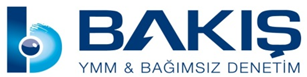 Maliye Bakanlığınca 2016 yılı için yeniden değerleme oranı %3,83 (üç virgül seksen üç) olarak tespit edilmiş ve 11/11/2016 tarihli ve 29885 sayılı Resmî Gazete’de yayımlanan Vergi Usul Kanunu Genel Tebliği (Sıra No: 474) ile  ilan edilmiştir.2017 yılında uygulanacak istisna tutarları ile vergi tarifesi Maliye Bakanlığınca çıkarılan ve 27.12.2016 tarihli ve 29931 sayılı Resmi Gazete’de yayımlanan 48 seri no’lu Veraset ve İntikal Vergisi Genel Tebliği’nde aşağıdaki gibi belirlenmiştir. 1. İstisna Tutarları1/1/2016 tarihinden itibaren 7338 sayılı Kanunun 4 üncü maddesinin (b), (d) ve (e) bentlerinde yer alan istisna tutarları aşağıdaki gibi belirlenmiştir.2. Vergi Tarifesi Matrah Dilim Tutarları 7338 sayılı Kanunun “Nispetler” başlıklı 16 ncı maddesinin üçüncü fıkrasında, “Vergi tarifesinin matrah dilim tutarları, her yıl bir önceki yıla ilişkin olarak Vergi Usul Kanunu uyarınca belirlenen yeniden değerleme oranında artırılmak suretiyle uygulanır. Bu şekilde hesaplanan dilim tutarlarının % 5’ini aşmayan kesirler dikkate alınmaz. ...” hükmüne yer verilmiştir.1/1/2017  tarihinden itibaren veraset yoluyla veya ivazsız surette meydana gelen intikallerde veraset ve intikal vergisi aşağıdaki tarifeye göre hesaplanacaktır.3. Muris veya Tasarrufu Yapan Şahsın İkametgâhı Tespit Olunamaması Durumunda Beyannamenin Verileceği Yer Vergi Dairesi45 seri No’lu Veraset ve İntikal Vergisi Genel Tebliğinde açıklandığı üzere muris veya tasarrufu yapan şahsın Türkiye’de hiç ikamet etmediği veya son ikametgâhı tespit olunamadığı takdirde veraset ve intikal vergisi beyannamelerinin, veraset yoluyla veya sair surette ivazsız tarzda intikal eden malın bulunduğu veya mükelleflerin ikametgâhlarının bağlı olduğu yer vergi dairesine verilecektir. BAKIŞ YMM VE BAĞIMSIZ DENETİM A.Ş              YEMİNLİ MALİ MÜŞAVİR                     İLHAN ALKILIÇBAKIŞ MEVZUATBAKIŞ MEVZUATBAŞLIK 48 SERİ NO’LU VERASET VE İNTİKAL VERGİSİ KANUNU GENEL TEBLİĞİSayı  2017/16ÖZET 2017 yılında uygulanacak veraset ve intikal vergisi tarifesi ve istisna tutarları belirlendi.Evlatlıklar dâhil, füruğ ve eşten her birine isabet eden miras hisselerinde 176.600 TL (füruğ bulunmaması halinde eşe isabet eden miras hissesinde 353.417 TL),İvazsız suretle meydana gelen intikallerde 4.068 TL,Para ve mal üzerine düzenlenen yarışma ve çekilişler ile 14/3/2007 tarihli ve 5602 sayılı Şans Oyunları Hasılatından Alınan Vergi, Fon ve Payların Düzenlenmesi Hakkında Kanunda tanımlanan şans oyunlarında kazanılan ikramiyelerde 4.068 TL MatrahVerginin Oranı (%)Verginin Oranı (%)MatrahVeraset Yoluyla 
İntikallerdeİvazsız 
İntikallerdeİlk 210.000 TL için110Sonra gelen 500.000 TL için315Sonra gelen 1.110.000 TL için520Sonra gelen 2.000.000 TL için 725Matrahın 3.820.000 TL’yi aşan bölümü için 1030